5 вересня 2019 р. в межах право просвітницького проекту «Я маю право» у Новостепанівському НВК «Школа – дошкільний заклад» було проведено тематичні уроки. Мета – формування у дітей навичок та вмінь відстоювати та захищати свої права.У 3 – 4-х класах класний керівник Сітковська В.О. провела цікавий пізнавальний урок «Великі права маленької дитини».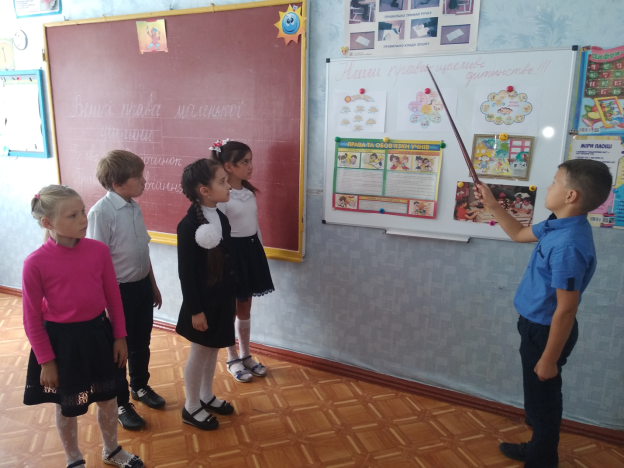 Наші права – щасливе дитинство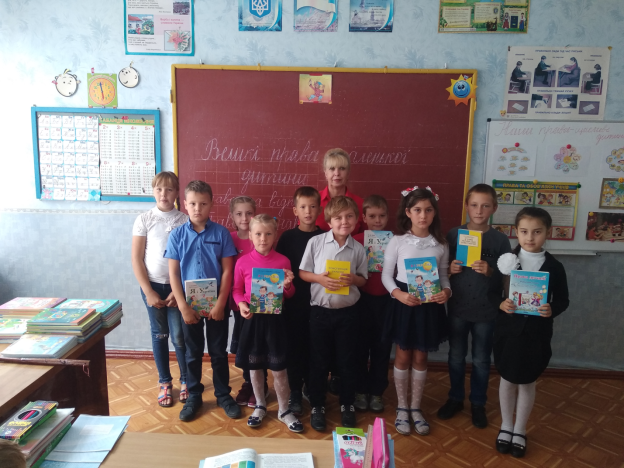 Усі діти мають право на любов і спілкуванняВ 6 – 7-х класах було проведено тематичний урок «Я маю право. Конвенція ООН про права дитини». Класні керівники – Курілко О.Г. та Будчана З.М.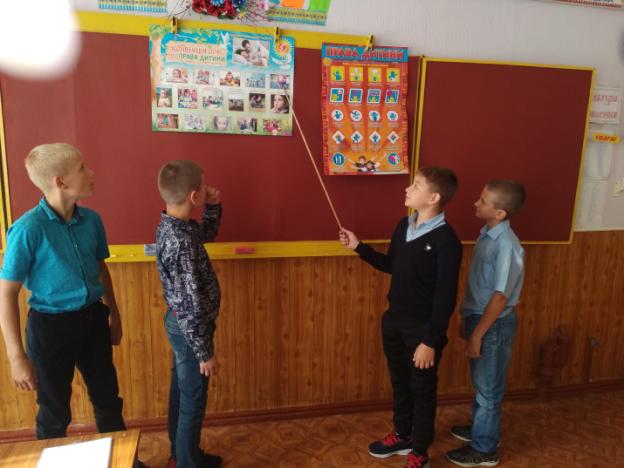 Усі діти є рівними у своїх правах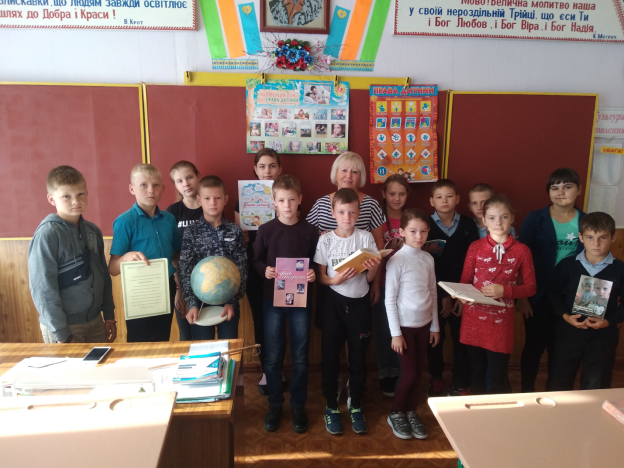 Ми маємо право на навчання